YAKIN DOĞU ÜNİVERSİTESİ – ATATÜRK EĞİTİM FAKÜLTESİYAKIN DOĞU ÜNİVERSİTESİ – ATATÜRK EĞİTİM FAKÜLTESİYAKIN DOĞU ÜNİVERSİTESİ – ATATÜRK EĞİTİM FAKÜLTESİYAKIN DOĞU ÜNİVERSİTESİ – ATATÜRK EĞİTİM FAKÜLTESİYAKIN DOĞU ÜNİVERSİTESİ – ATATÜRK EĞİTİM FAKÜLTESİYAKIN DOĞU ÜNİVERSİTESİ – ATATÜRK EĞİTİM FAKÜLTESİYAKIN DOĞU ÜNİVERSİTESİ – ATATÜRK EĞİTİM FAKÜLTESİYAKIN DOĞU ÜNİVERSİTESİ – ATATÜRK EĞİTİM FAKÜLTESİYAKIN DOĞU ÜNİVERSİTESİ – ATATÜRK EĞİTİM FAKÜLTESİYAKIN DOĞU ÜNİVERSİTESİ – ATATÜRK EĞİTİM FAKÜLTESİYAKIN DOĞU ÜNİVERSİTESİ – ATATÜRK EĞİTİM FAKÜLTESİYAKIN DOĞU ÜNİVERSİTESİ – ATATÜRK EĞİTİM FAKÜLTESİYAKIN DOĞU ÜNİVERSİTESİ – ATATÜRK EĞİTİM FAKÜLTESİYAKIN DOĞU ÜNİVERSİTESİ – ATATÜRK EĞİTİM FAKÜLTESİYAKIN DOĞU ÜNİVERSİTESİ – ATATÜRK EĞİTİM FAKÜLTESİYAKIN DOĞU ÜNİVERSİTESİ – ATATÜRK EĞİTİM FAKÜLTESİYAKIN DOĞU ÜNİVERSİTESİ – ATATÜRK EĞİTİM FAKÜLTESİYAKIN DOĞU ÜNİVERSİTESİ – ATATÜRK EĞİTİM FAKÜLTESİYAKIN DOĞU ÜNİVERSİTESİ – ATATÜRK EĞİTİM FAKÜLTESİYAKIN DOĞU ÜNİVERSİTESİ – ATATÜRK EĞİTİM FAKÜLTESİYAKIN DOĞU ÜNİVERSİTESİ – ATATÜRK EĞİTİM FAKÜLTESİYAKIN DOĞU ÜNİVERSİTESİ – ATATÜRK EĞİTİM FAKÜLTESİYAKIN DOĞU ÜNİVERSİTESİ – ATATÜRK EĞİTİM FAKÜLTESİYAKIN DOĞU ÜNİVERSİTESİ – ATATÜRK EĞİTİM FAKÜLTESİYAKIN DOĞU ÜNİVERSİTESİ – ATATÜRK EĞİTİM FAKÜLTESİYAKIN DOĞU ÜNİVERSİTESİ – ATATÜRK EĞİTİM FAKÜLTESİ Bölümü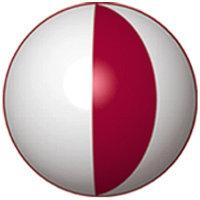 DERS İZLENCESİ2015-2016 Güz Dönemi BölümüDERS İZLENCESİ2015-2016 Güz Dönemi BölümüDERS İZLENCESİ2015-2016 Güz Dönemi BölümüDERS İZLENCESİ2015-2016 Güz Dönemi BölümüDERS İZLENCESİ2015-2016 Güz Dönemi BölümüDERS İZLENCESİ2015-2016 Güz Dönemi BölümüDERS İZLENCESİ2015-2016 Güz Dönemi BölümüDERS İZLENCESİ2015-2016 Güz Dönemi BölümüDERS İZLENCESİ2015-2016 Güz Dönemi BölümüDERS İZLENCESİ2015-2016 Güz Dönemi BölümüDERS İZLENCESİ2015-2016 Güz Dönemi BölümüDERS İZLENCESİ2015-2016 Güz Dönemi BölümüDERS İZLENCESİ2015-2016 Güz Dönemi BölümüDERS İZLENCESİ2015-2016 Güz Dönemi BölümüDERS İZLENCESİ2015-2016 Güz Dönemi BölümüDERS İZLENCESİ2015-2016 Güz Dönemi BölümüDERS İZLENCESİ2015-2016 Güz Dönemi BölümüDERS İZLENCESİ2015-2016 Güz Dönemi BölümüDERS İZLENCESİ2015-2016 Güz Dönemi BölümüDERS İZLENCESİ2015-2016 Güz Dönemi BölümüDERS İZLENCESİ2015-2016 Güz Dönemi BölümüDERS İZLENCESİ2015-2016 Güz Dönemi BölümüDERS İZLENCESİ2015-2016 Güz Dönemi BölümüDERS İZLENCESİ2015-2016 Güz Dönemi BölümüDERS İZLENCESİ2015-2016 Güz Dönemi BölümüDERS İZLENCESİ2015-2016 Güz DönemiDers KoduSGK317Ders KoduSGK317Ders AdıDİL VE KÜLTÜRDers AdıDİL VE KÜLTÜRDers AdıDİL VE KÜLTÜRDers AdıDİL VE KÜLTÜRSınıf          3Sınıf          3Sınıf          3Sınıf          3Sınıf          3Haftalık Ders SaatleriHaftalık Ders SaatleriHaftalık Ders SaatleriHaftalık Ders SaatleriHaftalık Ders SaatleriHaftalık Ders SaatleriKredi2AKTS6AKTS6AKTS6Haftalık Ders ProgramıÇARŞAMBA 13:10-14:00 CUMA 13:10-14:00Haftalık Ders ProgramıÇARŞAMBA 13:10-14:00 CUMA 13:10-14:00Haftalık Ders ProgramıÇARŞAMBA 13:10-14:00 CUMA 13:10-14:00Haftalık Ders ProgramıÇARŞAMBA 13:10-14:00 CUMA 13:10-14:00Haftalık Ders ProgramıÇARŞAMBA 13:10-14:00 CUMA 13:10-14:00Ökoşul: Ökoşul: Ökoşul: Ökoşul: Ökoşul: Ökoşul: Ökoşul: Ökoşul: Ökoşul: Ökoşul: Ökoşul: Haftalık Ders SaatleriHaftalık Ders SaatleriHaftalık Ders SaatleriHaftalık Ders SaatleriHaftalık Ders SaatleriHaftalık Ders SaatleriHaftalık Ders ProgramıÇARŞAMBA 13:10-14:00 CUMA 13:10-14:00Haftalık Ders ProgramıÇARŞAMBA 13:10-14:00 CUMA 13:10-14:00Haftalık Ders ProgramıÇARŞAMBA 13:10-14:00 CUMA 13:10-14:00Haftalık Ders ProgramıÇARŞAMBA 13:10-14:00 CUMA 13:10-14:00Haftalık Ders ProgramıÇARŞAMBA 13:10-14:00 CUMA 13:10-14:00Ders Dili:    Türkçe  Ders Dili:    Türkçe  Ders Dili:    Türkçe  Ders Dili:    Türkçe  Ders Dili:    Türkçe  Ders Dili:    Türkçe  Ders Dili:    Türkçe  Ders Dili:    Türkçe  Ders Dili:    Türkçe  Ders Tipi:  seçmeliDers Tipi:  seçmeliDers Tipi:  seçmeliDers Tipi:  seçmeliDers Tipi:  seçmeliDers Tipi:  seçmeliYıl: Üçüncü SınıfYıl: Üçüncü SınıfYıl: Üçüncü SınıfYıl: Üçüncü SınıfYıl: Üçüncü SınıfYıl: Üçüncü SınıfYıl: Üçüncü SınıfYıl: Üçüncü SınıfYıl: Üçüncü SınıfYıl: Üçüncü SınıfDönem: GüzÖğretim Görevlisi/Ders Koordinatorü: M. GÜVEN SİLMANE-posta: guven.silman@neu.edu.trÖğretim Görevlisi/Ders Koordinatorü: M. GÜVEN SİLMANE-posta: guven.silman@neu.edu.trÖğretim Görevlisi/Ders Koordinatorü: M. GÜVEN SİLMANE-posta: guven.silman@neu.edu.trÖğretim Görevlisi/Ders Koordinatorü: M. GÜVEN SİLMANE-posta: guven.silman@neu.edu.trÖğretim Görevlisi/Ders Koordinatorü: M. GÜVEN SİLMANE-posta: guven.silman@neu.edu.trÖğretim Görevlisi/Ders Koordinatorü: M. GÜVEN SİLMANE-posta: guven.silman@neu.edu.trÖğretim Görevlisi/Ders Koordinatorü: M. GÜVEN SİLMANE-posta: guven.silman@neu.edu.trÖğretim Görevlisi/Ders Koordinatorü: M. GÜVEN SİLMANE-posta: guven.silman@neu.edu.trÖğretim Görevlisi/Ders Koordinatorü: M. GÜVEN SİLMANE-posta: guven.silman@neu.edu.trÖğretim Görevlisi/Ders Koordinatorü: M. GÜVEN SİLMANE-posta: guven.silman@neu.edu.trÖğretim Görevlisi/Ders Koordinatorü: M. GÜVEN SİLMANE-posta: guven.silman@neu.edu.trÖğretim Görevlisi/Ders Koordinatorü: M. GÜVEN SİLMANE-posta: guven.silman@neu.edu.trÖğretim Görevlisi/Ders Koordinatorü: M. GÜVEN SİLMANE-posta: guven.silman@neu.edu.tr OFİS SAATLERİ: SALI 14:00-15:00ODA NO : 11H321 OFİS SAATLERİ: SALI 14:00-15:00ODA NO : 11H321 OFİS SAATLERİ: SALI 14:00-15:00ODA NO : 11H321 OFİS SAATLERİ: SALI 14:00-15:00ODA NO : 11H321 OFİS SAATLERİ: SALI 14:00-15:00ODA NO : 11H321 OFİS SAATLERİ: SALI 14:00-15:00ODA NO : 11H321 OFİS SAATLERİ: SALI 14:00-15:00ODA NO : 11H321 OFİS SAATLERİ: SALI 14:00-15:00ODA NO : 11H321 OFİS SAATLERİ: SALI 14:00-15:00ODA NO : 11H321 OFİS SAATLERİ: SALI 14:00-15:00ODA NO : 11H321 OFİS SAATLERİ: SALI 14:00-15:00ODA NO : 11H321 OFİS SAATLERİ: SALI 14:00-15:00ODA NO : 11H321 OFİS SAATLERİ: SALI 14:00-15:00ODA NO : 11H321Öğrenim KazanımlarıÖğrenim KazanımlarıÖğrenim KazanımlarıÖğrenim KazanımlarıDİL VE KÜLTÜR İLİŞKİSİNİN TOPLUM İÇERİSİNDEKİ ÖNEMİ VE DİL KÜLTÜR KONUSUNDA ÖĞRENCİLERİN FORMASYON KAZANMASIDİL VE KÜLTÜR İLİŞKİSİNİN TOPLUM İÇERİSİNDEKİ ÖNEMİ VE DİL KÜLTÜR KONUSUNDA ÖĞRENCİLERİN FORMASYON KAZANMASIDİL VE KÜLTÜR İLİŞKİSİNİN TOPLUM İÇERİSİNDEKİ ÖNEMİ VE DİL KÜLTÜR KONUSUNDA ÖĞRENCİLERİN FORMASYON KAZANMASIDİL VE KÜLTÜR İLİŞKİSİNİN TOPLUM İÇERİSİNDEKİ ÖNEMİ VE DİL KÜLTÜR KONUSUNDA ÖĞRENCİLERİN FORMASYON KAZANMASIDİL VE KÜLTÜR İLİŞKİSİNİN TOPLUM İÇERİSİNDEKİ ÖNEMİ VE DİL KÜLTÜR KONUSUNDA ÖĞRENCİLERİN FORMASYON KAZANMASIDİL VE KÜLTÜR İLİŞKİSİNİN TOPLUM İÇERİSİNDEKİ ÖNEMİ VE DİL KÜLTÜR KONUSUNDA ÖĞRENCİLERİN FORMASYON KAZANMASIDİL VE KÜLTÜR İLİŞKİSİNİN TOPLUM İÇERİSİNDEKİ ÖNEMİ VE DİL KÜLTÜR KONUSUNDA ÖĞRENCİLERİN FORMASYON KAZANMASIDİL VE KÜLTÜR İLİŞKİSİNİN TOPLUM İÇERİSİNDEKİ ÖNEMİ VE DİL KÜLTÜR KONUSUNDA ÖĞRENCİLERİN FORMASYON KAZANMASIDİL VE KÜLTÜR İLİŞKİSİNİN TOPLUM İÇERİSİNDEKİ ÖNEMİ VE DİL KÜLTÜR KONUSUNDA ÖĞRENCİLERİN FORMASYON KAZANMASIDİL VE KÜLTÜR İLİŞKİSİNİN TOPLUM İÇERİSİNDEKİ ÖNEMİ VE DİL KÜLTÜR KONUSUNDA ÖĞRENCİLERİN FORMASYON KAZANMASIDİL VE KÜLTÜR İLİŞKİSİNİN TOPLUM İÇERİSİNDEKİ ÖNEMİ VE DİL KÜLTÜR KONUSUNDA ÖĞRENCİLERİN FORMASYON KAZANMASIDİL VE KÜLTÜR İLİŞKİSİNİN TOPLUM İÇERİSİNDEKİ ÖNEMİ VE DİL KÜLTÜR KONUSUNDA ÖĞRENCİLERİN FORMASYON KAZANMASIDİL VE KÜLTÜR İLİŞKİSİNİN TOPLUM İÇERİSİNDEKİ ÖNEMİ VE DİL KÜLTÜR KONUSUNDA ÖĞRENCİLERİN FORMASYON KAZANMASIDİL VE KÜLTÜR İLİŞKİSİNİN TOPLUM İÇERİSİNDEKİ ÖNEMİ VE DİL KÜLTÜR KONUSUNDA ÖĞRENCİLERİN FORMASYON KAZANMASIDİL VE KÜLTÜR İLİŞKİSİNİN TOPLUM İÇERİSİNDEKİ ÖNEMİ VE DİL KÜLTÜR KONUSUNDA ÖĞRENCİLERİN FORMASYON KAZANMASIDİL VE KÜLTÜR İLİŞKİSİNİN TOPLUM İÇERİSİNDEKİ ÖNEMİ VE DİL KÜLTÜR KONUSUNDA ÖĞRENCİLERİN FORMASYON KAZANMASIDİL VE KÜLTÜR İLİŞKİSİNİN TOPLUM İÇERİSİNDEKİ ÖNEMİ VE DİL KÜLTÜR KONUSUNDA ÖĞRENCİLERİN FORMASYON KAZANMASIDİL VE KÜLTÜR İLİŞKİSİNİN TOPLUM İÇERİSİNDEKİ ÖNEMİ VE DİL KÜLTÜR KONUSUNDA ÖĞRENCİLERİN FORMASYON KAZANMASIDİL VE KÜLTÜR İLİŞKİSİNİN TOPLUM İÇERİSİNDEKİ ÖNEMİ VE DİL KÜLTÜR KONUSUNDA ÖĞRENCİLERİN FORMASYON KAZANMASIDİL VE KÜLTÜR İLİŞKİSİNİN TOPLUM İÇERİSİNDEKİ ÖNEMİ VE DİL KÜLTÜR KONUSUNDA ÖĞRENCİLERİN FORMASYON KAZANMASIDİL VE KÜLTÜR İLİŞKİSİNİN TOPLUM İÇERİSİNDEKİ ÖNEMİ VE DİL KÜLTÜR KONUSUNDA ÖĞRENCİLERİN FORMASYON KAZANMASIDİL VE KÜLTÜR İLİŞKİSİNİN TOPLUM İÇERİSİNDEKİ ÖNEMİ VE DİL KÜLTÜR KONUSUNDA ÖĞRENCİLERİN FORMASYON KAZANMASIDers TanımıDers TanımıDers TanımıDers TanımıKÜLTÜR KAVRAMI, KÜTLTÜRÜN KAYNAKLARI, UYGARLIK KAVRAMI, KÜLTÜRÜN ULUSAL KİMLİK OLUŞTURMASINDAKİ RÖLÜ, BİR KÜLTÜR UNSURU OLARAK DİLİN KÜLTÜR TAŞIYICI ÖZELLİĞİ, TÜRK KÜLTÜR TARİHİ VE TÜRKÇENİN KÜLTÜRLE İLİŞKİSİ, MEDENİYET VE KÜLTÜR İLİŞKİSİKÜLTÜR KAVRAMI, KÜTLTÜRÜN KAYNAKLARI, UYGARLIK KAVRAMI, KÜLTÜRÜN ULUSAL KİMLİK OLUŞTURMASINDAKİ RÖLÜ, BİR KÜLTÜR UNSURU OLARAK DİLİN KÜLTÜR TAŞIYICI ÖZELLİĞİ, TÜRK KÜLTÜR TARİHİ VE TÜRKÇENİN KÜLTÜRLE İLİŞKİSİ, MEDENİYET VE KÜLTÜR İLİŞKİSİKÜLTÜR KAVRAMI, KÜTLTÜRÜN KAYNAKLARI, UYGARLIK KAVRAMI, KÜLTÜRÜN ULUSAL KİMLİK OLUŞTURMASINDAKİ RÖLÜ, BİR KÜLTÜR UNSURU OLARAK DİLİN KÜLTÜR TAŞIYICI ÖZELLİĞİ, TÜRK KÜLTÜR TARİHİ VE TÜRKÇENİN KÜLTÜRLE İLİŞKİSİ, MEDENİYET VE KÜLTÜR İLİŞKİSİKÜLTÜR KAVRAMI, KÜTLTÜRÜN KAYNAKLARI, UYGARLIK KAVRAMI, KÜLTÜRÜN ULUSAL KİMLİK OLUŞTURMASINDAKİ RÖLÜ, BİR KÜLTÜR UNSURU OLARAK DİLİN KÜLTÜR TAŞIYICI ÖZELLİĞİ, TÜRK KÜLTÜR TARİHİ VE TÜRKÇENİN KÜLTÜRLE İLİŞKİSİ, MEDENİYET VE KÜLTÜR İLİŞKİSİKÜLTÜR KAVRAMI, KÜTLTÜRÜN KAYNAKLARI, UYGARLIK KAVRAMI, KÜLTÜRÜN ULUSAL KİMLİK OLUŞTURMASINDAKİ RÖLÜ, BİR KÜLTÜR UNSURU OLARAK DİLİN KÜLTÜR TAŞIYICI ÖZELLİĞİ, TÜRK KÜLTÜR TARİHİ VE TÜRKÇENİN KÜLTÜRLE İLİŞKİSİ, MEDENİYET VE KÜLTÜR İLİŞKİSİKÜLTÜR KAVRAMI, KÜTLTÜRÜN KAYNAKLARI, UYGARLIK KAVRAMI, KÜLTÜRÜN ULUSAL KİMLİK OLUŞTURMASINDAKİ RÖLÜ, BİR KÜLTÜR UNSURU OLARAK DİLİN KÜLTÜR TAŞIYICI ÖZELLİĞİ, TÜRK KÜLTÜR TARİHİ VE TÜRKÇENİN KÜLTÜRLE İLİŞKİSİ, MEDENİYET VE KÜLTÜR İLİŞKİSİKÜLTÜR KAVRAMI, KÜTLTÜRÜN KAYNAKLARI, UYGARLIK KAVRAMI, KÜLTÜRÜN ULUSAL KİMLİK OLUŞTURMASINDAKİ RÖLÜ, BİR KÜLTÜR UNSURU OLARAK DİLİN KÜLTÜR TAŞIYICI ÖZELLİĞİ, TÜRK KÜLTÜR TARİHİ VE TÜRKÇENİN KÜLTÜRLE İLİŞKİSİ, MEDENİYET VE KÜLTÜR İLİŞKİSİKÜLTÜR KAVRAMI, KÜTLTÜRÜN KAYNAKLARI, UYGARLIK KAVRAMI, KÜLTÜRÜN ULUSAL KİMLİK OLUŞTURMASINDAKİ RÖLÜ, BİR KÜLTÜR UNSURU OLARAK DİLİN KÜLTÜR TAŞIYICI ÖZELLİĞİ, TÜRK KÜLTÜR TARİHİ VE TÜRKÇENİN KÜLTÜRLE İLİŞKİSİ, MEDENİYET VE KÜLTÜR İLİŞKİSİKÜLTÜR KAVRAMI, KÜTLTÜRÜN KAYNAKLARI, UYGARLIK KAVRAMI, KÜLTÜRÜN ULUSAL KİMLİK OLUŞTURMASINDAKİ RÖLÜ, BİR KÜLTÜR UNSURU OLARAK DİLİN KÜLTÜR TAŞIYICI ÖZELLİĞİ, TÜRK KÜLTÜR TARİHİ VE TÜRKÇENİN KÜLTÜRLE İLİŞKİSİ, MEDENİYET VE KÜLTÜR İLİŞKİSİKÜLTÜR KAVRAMI, KÜTLTÜRÜN KAYNAKLARI, UYGARLIK KAVRAMI, KÜLTÜRÜN ULUSAL KİMLİK OLUŞTURMASINDAKİ RÖLÜ, BİR KÜLTÜR UNSURU OLARAK DİLİN KÜLTÜR TAŞIYICI ÖZELLİĞİ, TÜRK KÜLTÜR TARİHİ VE TÜRKÇENİN KÜLTÜRLE İLİŞKİSİ, MEDENİYET VE KÜLTÜR İLİŞKİSİKÜLTÜR KAVRAMI, KÜTLTÜRÜN KAYNAKLARI, UYGARLIK KAVRAMI, KÜLTÜRÜN ULUSAL KİMLİK OLUŞTURMASINDAKİ RÖLÜ, BİR KÜLTÜR UNSURU OLARAK DİLİN KÜLTÜR TAŞIYICI ÖZELLİĞİ, TÜRK KÜLTÜR TARİHİ VE TÜRKÇENİN KÜLTÜRLE İLİŞKİSİ, MEDENİYET VE KÜLTÜR İLİŞKİSİKÜLTÜR KAVRAMI, KÜTLTÜRÜN KAYNAKLARI, UYGARLIK KAVRAMI, KÜLTÜRÜN ULUSAL KİMLİK OLUŞTURMASINDAKİ RÖLÜ, BİR KÜLTÜR UNSURU OLARAK DİLİN KÜLTÜR TAŞIYICI ÖZELLİĞİ, TÜRK KÜLTÜR TARİHİ VE TÜRKÇENİN KÜLTÜRLE İLİŞKİSİ, MEDENİYET VE KÜLTÜR İLİŞKİSİKÜLTÜR KAVRAMI, KÜTLTÜRÜN KAYNAKLARI, UYGARLIK KAVRAMI, KÜLTÜRÜN ULUSAL KİMLİK OLUŞTURMASINDAKİ RÖLÜ, BİR KÜLTÜR UNSURU OLARAK DİLİN KÜLTÜR TAŞIYICI ÖZELLİĞİ, TÜRK KÜLTÜR TARİHİ VE TÜRKÇENİN KÜLTÜRLE İLİŞKİSİ, MEDENİYET VE KÜLTÜR İLİŞKİSİKÜLTÜR KAVRAMI, KÜTLTÜRÜN KAYNAKLARI, UYGARLIK KAVRAMI, KÜLTÜRÜN ULUSAL KİMLİK OLUŞTURMASINDAKİ RÖLÜ, BİR KÜLTÜR UNSURU OLARAK DİLİN KÜLTÜR TAŞIYICI ÖZELLİĞİ, TÜRK KÜLTÜR TARİHİ VE TÜRKÇENİN KÜLTÜRLE İLİŞKİSİ, MEDENİYET VE KÜLTÜR İLİŞKİSİKÜLTÜR KAVRAMI, KÜTLTÜRÜN KAYNAKLARI, UYGARLIK KAVRAMI, KÜLTÜRÜN ULUSAL KİMLİK OLUŞTURMASINDAKİ RÖLÜ, BİR KÜLTÜR UNSURU OLARAK DİLİN KÜLTÜR TAŞIYICI ÖZELLİĞİ, TÜRK KÜLTÜR TARİHİ VE TÜRKÇENİN KÜLTÜRLE İLİŞKİSİ, MEDENİYET VE KÜLTÜR İLİŞKİSİKÜLTÜR KAVRAMI, KÜTLTÜRÜN KAYNAKLARI, UYGARLIK KAVRAMI, KÜLTÜRÜN ULUSAL KİMLİK OLUŞTURMASINDAKİ RÖLÜ, BİR KÜLTÜR UNSURU OLARAK DİLİN KÜLTÜR TAŞIYICI ÖZELLİĞİ, TÜRK KÜLTÜR TARİHİ VE TÜRKÇENİN KÜLTÜRLE İLİŞKİSİ, MEDENİYET VE KÜLTÜR İLİŞKİSİKÜLTÜR KAVRAMI, KÜTLTÜRÜN KAYNAKLARI, UYGARLIK KAVRAMI, KÜLTÜRÜN ULUSAL KİMLİK OLUŞTURMASINDAKİ RÖLÜ, BİR KÜLTÜR UNSURU OLARAK DİLİN KÜLTÜR TAŞIYICI ÖZELLİĞİ, TÜRK KÜLTÜR TARİHİ VE TÜRKÇENİN KÜLTÜRLE İLİŞKİSİ, MEDENİYET VE KÜLTÜR İLİŞKİSİKÜLTÜR KAVRAMI, KÜTLTÜRÜN KAYNAKLARI, UYGARLIK KAVRAMI, KÜLTÜRÜN ULUSAL KİMLİK OLUŞTURMASINDAKİ RÖLÜ, BİR KÜLTÜR UNSURU OLARAK DİLİN KÜLTÜR TAŞIYICI ÖZELLİĞİ, TÜRK KÜLTÜR TARİHİ VE TÜRKÇENİN KÜLTÜRLE İLİŞKİSİ, MEDENİYET VE KÜLTÜR İLİŞKİSİKÜLTÜR KAVRAMI, KÜTLTÜRÜN KAYNAKLARI, UYGARLIK KAVRAMI, KÜLTÜRÜN ULUSAL KİMLİK OLUŞTURMASINDAKİ RÖLÜ, BİR KÜLTÜR UNSURU OLARAK DİLİN KÜLTÜR TAŞIYICI ÖZELLİĞİ, TÜRK KÜLTÜR TARİHİ VE TÜRKÇENİN KÜLTÜRLE İLİŞKİSİ, MEDENİYET VE KÜLTÜR İLİŞKİSİKÜLTÜR KAVRAMI, KÜTLTÜRÜN KAYNAKLARI, UYGARLIK KAVRAMI, KÜLTÜRÜN ULUSAL KİMLİK OLUŞTURMASINDAKİ RÖLÜ, BİR KÜLTÜR UNSURU OLARAK DİLİN KÜLTÜR TAŞIYICI ÖZELLİĞİ, TÜRK KÜLTÜR TARİHİ VE TÜRKÇENİN KÜLTÜRLE İLİŞKİSİ, MEDENİYET VE KÜLTÜR İLİŞKİSİKÜLTÜR KAVRAMI, KÜTLTÜRÜN KAYNAKLARI, UYGARLIK KAVRAMI, KÜLTÜRÜN ULUSAL KİMLİK OLUŞTURMASINDAKİ RÖLÜ, BİR KÜLTÜR UNSURU OLARAK DİLİN KÜLTÜR TAŞIYICI ÖZELLİĞİ, TÜRK KÜLTÜR TARİHİ VE TÜRKÇENİN KÜLTÜRLE İLİŞKİSİ, MEDENİYET VE KÜLTÜR İLİŞKİSİKÜLTÜR KAVRAMI, KÜTLTÜRÜN KAYNAKLARI, UYGARLIK KAVRAMI, KÜLTÜRÜN ULUSAL KİMLİK OLUŞTURMASINDAKİ RÖLÜ, BİR KÜLTÜR UNSURU OLARAK DİLİN KÜLTÜR TAŞIYICI ÖZELLİĞİ, TÜRK KÜLTÜR TARİHİ VE TÜRKÇENİN KÜLTÜRLE İLİŞKİSİ, MEDENİYET VE KÜLTÜR İLİŞKİSİDersin AmaçlarıDersin AmaçlarıDersin AmaçlarıDersin AmaçlarıKÜLTÜR KAVRAMININ TOPLUMDA VE ULUSTA YARATTIĞI DEĞERLERKÜLTÜRÜN ÖNEMLİ BİR ÖĞESİ OLAN DİLİN VERDİĞİ CANLILIK VE ZENGİNLİK VE DİL KÜLTÜR VE MEDENİYET BAĞLANTISI HAKKINDA BİLGİLENDİRMEKÜLTÜR KAVRAMININ TOPLUMDA VE ULUSTA YARATTIĞI DEĞERLERKÜLTÜRÜN ÖNEMLİ BİR ÖĞESİ OLAN DİLİN VERDİĞİ CANLILIK VE ZENGİNLİK VE DİL KÜLTÜR VE MEDENİYET BAĞLANTISI HAKKINDA BİLGİLENDİRMEKÜLTÜR KAVRAMININ TOPLUMDA VE ULUSTA YARATTIĞI DEĞERLERKÜLTÜRÜN ÖNEMLİ BİR ÖĞESİ OLAN DİLİN VERDİĞİ CANLILIK VE ZENGİNLİK VE DİL KÜLTÜR VE MEDENİYET BAĞLANTISI HAKKINDA BİLGİLENDİRMEKÜLTÜR KAVRAMININ TOPLUMDA VE ULUSTA YARATTIĞI DEĞERLERKÜLTÜRÜN ÖNEMLİ BİR ÖĞESİ OLAN DİLİN VERDİĞİ CANLILIK VE ZENGİNLİK VE DİL KÜLTÜR VE MEDENİYET BAĞLANTISI HAKKINDA BİLGİLENDİRMEKÜLTÜR KAVRAMININ TOPLUMDA VE ULUSTA YARATTIĞI DEĞERLERKÜLTÜRÜN ÖNEMLİ BİR ÖĞESİ OLAN DİLİN VERDİĞİ CANLILIK VE ZENGİNLİK VE DİL KÜLTÜR VE MEDENİYET BAĞLANTISI HAKKINDA BİLGİLENDİRMEKÜLTÜR KAVRAMININ TOPLUMDA VE ULUSTA YARATTIĞI DEĞERLERKÜLTÜRÜN ÖNEMLİ BİR ÖĞESİ OLAN DİLİN VERDİĞİ CANLILIK VE ZENGİNLİK VE DİL KÜLTÜR VE MEDENİYET BAĞLANTISI HAKKINDA BİLGİLENDİRMEKÜLTÜR KAVRAMININ TOPLUMDA VE ULUSTA YARATTIĞI DEĞERLERKÜLTÜRÜN ÖNEMLİ BİR ÖĞESİ OLAN DİLİN VERDİĞİ CANLILIK VE ZENGİNLİK VE DİL KÜLTÜR VE MEDENİYET BAĞLANTISI HAKKINDA BİLGİLENDİRMEKÜLTÜR KAVRAMININ TOPLUMDA VE ULUSTA YARATTIĞI DEĞERLERKÜLTÜRÜN ÖNEMLİ BİR ÖĞESİ OLAN DİLİN VERDİĞİ CANLILIK VE ZENGİNLİK VE DİL KÜLTÜR VE MEDENİYET BAĞLANTISI HAKKINDA BİLGİLENDİRMEKÜLTÜR KAVRAMININ TOPLUMDA VE ULUSTA YARATTIĞI DEĞERLERKÜLTÜRÜN ÖNEMLİ BİR ÖĞESİ OLAN DİLİN VERDİĞİ CANLILIK VE ZENGİNLİK VE DİL KÜLTÜR VE MEDENİYET BAĞLANTISI HAKKINDA BİLGİLENDİRMEKÜLTÜR KAVRAMININ TOPLUMDA VE ULUSTA YARATTIĞI DEĞERLERKÜLTÜRÜN ÖNEMLİ BİR ÖĞESİ OLAN DİLİN VERDİĞİ CANLILIK VE ZENGİNLİK VE DİL KÜLTÜR VE MEDENİYET BAĞLANTISI HAKKINDA BİLGİLENDİRMEKÜLTÜR KAVRAMININ TOPLUMDA VE ULUSTA YARATTIĞI DEĞERLERKÜLTÜRÜN ÖNEMLİ BİR ÖĞESİ OLAN DİLİN VERDİĞİ CANLILIK VE ZENGİNLİK VE DİL KÜLTÜR VE MEDENİYET BAĞLANTISI HAKKINDA BİLGİLENDİRMEKÜLTÜR KAVRAMININ TOPLUMDA VE ULUSTA YARATTIĞI DEĞERLERKÜLTÜRÜN ÖNEMLİ BİR ÖĞESİ OLAN DİLİN VERDİĞİ CANLILIK VE ZENGİNLİK VE DİL KÜLTÜR VE MEDENİYET BAĞLANTISI HAKKINDA BİLGİLENDİRMEKÜLTÜR KAVRAMININ TOPLUMDA VE ULUSTA YARATTIĞI DEĞERLERKÜLTÜRÜN ÖNEMLİ BİR ÖĞESİ OLAN DİLİN VERDİĞİ CANLILIK VE ZENGİNLİK VE DİL KÜLTÜR VE MEDENİYET BAĞLANTISI HAKKINDA BİLGİLENDİRMEKÜLTÜR KAVRAMININ TOPLUMDA VE ULUSTA YARATTIĞI DEĞERLERKÜLTÜRÜN ÖNEMLİ BİR ÖĞESİ OLAN DİLİN VERDİĞİ CANLILIK VE ZENGİNLİK VE DİL KÜLTÜR VE MEDENİYET BAĞLANTISI HAKKINDA BİLGİLENDİRMEKÜLTÜR KAVRAMININ TOPLUMDA VE ULUSTA YARATTIĞI DEĞERLERKÜLTÜRÜN ÖNEMLİ BİR ÖĞESİ OLAN DİLİN VERDİĞİ CANLILIK VE ZENGİNLİK VE DİL KÜLTÜR VE MEDENİYET BAĞLANTISI HAKKINDA BİLGİLENDİRMEKÜLTÜR KAVRAMININ TOPLUMDA VE ULUSTA YARATTIĞI DEĞERLERKÜLTÜRÜN ÖNEMLİ BİR ÖĞESİ OLAN DİLİN VERDİĞİ CANLILIK VE ZENGİNLİK VE DİL KÜLTÜR VE MEDENİYET BAĞLANTISI HAKKINDA BİLGİLENDİRMEKÜLTÜR KAVRAMININ TOPLUMDA VE ULUSTA YARATTIĞI DEĞERLERKÜLTÜRÜN ÖNEMLİ BİR ÖĞESİ OLAN DİLİN VERDİĞİ CANLILIK VE ZENGİNLİK VE DİL KÜLTÜR VE MEDENİYET BAĞLANTISI HAKKINDA BİLGİLENDİRMEKÜLTÜR KAVRAMININ TOPLUMDA VE ULUSTA YARATTIĞI DEĞERLERKÜLTÜRÜN ÖNEMLİ BİR ÖĞESİ OLAN DİLİN VERDİĞİ CANLILIK VE ZENGİNLİK VE DİL KÜLTÜR VE MEDENİYET BAĞLANTISI HAKKINDA BİLGİLENDİRMEKÜLTÜR KAVRAMININ TOPLUMDA VE ULUSTA YARATTIĞI DEĞERLERKÜLTÜRÜN ÖNEMLİ BİR ÖĞESİ OLAN DİLİN VERDİĞİ CANLILIK VE ZENGİNLİK VE DİL KÜLTÜR VE MEDENİYET BAĞLANTISI HAKKINDA BİLGİLENDİRMEKÜLTÜR KAVRAMININ TOPLUMDA VE ULUSTA YARATTIĞI DEĞERLERKÜLTÜRÜN ÖNEMLİ BİR ÖĞESİ OLAN DİLİN VERDİĞİ CANLILIK VE ZENGİNLİK VE DİL KÜLTÜR VE MEDENİYET BAĞLANTISI HAKKINDA BİLGİLENDİRMEKÜLTÜR KAVRAMININ TOPLUMDA VE ULUSTA YARATTIĞI DEĞERLERKÜLTÜRÜN ÖNEMLİ BİR ÖĞESİ OLAN DİLİN VERDİĞİ CANLILIK VE ZENGİNLİK VE DİL KÜLTÜR VE MEDENİYET BAĞLANTISI HAKKINDA BİLGİLENDİRMEKÜLTÜR KAVRAMININ TOPLUMDA VE ULUSTA YARATTIĞI DEĞERLERKÜLTÜRÜN ÖNEMLİ BİR ÖĞESİ OLAN DİLİN VERDİĞİ CANLILIK VE ZENGİNLİK VE DİL KÜLTÜR VE MEDENİYET BAĞLANTISI HAKKINDA BİLGİLENDİRMEDers Kitabi ve/veya KaynaklarDers Kitabi ve/veya KaynaklarDers Kitabi ve/veya KaynaklarDers Kitabi ve/veya KaynaklarDers Kitabi ve/veya Kaynaklar11TÜRK KÜLTÜR TARİHİ-ŞERAFETTİN TURAN-2010UYGARLIK TARİHİ- YRD. DOC. İSMAİL AYTAÇ-2010TÜRK KÜLTÜR TARİHİ-ŞERAFETTİN TURAN-2010UYGARLIK TARİHİ- YRD. DOC. İSMAİL AYTAÇ-2010TÜRK KÜLTÜR TARİHİ-ŞERAFETTİN TURAN-2010UYGARLIK TARİHİ- YRD. DOC. İSMAİL AYTAÇ-2010TÜRK KÜLTÜR TARİHİ-ŞERAFETTİN TURAN-2010UYGARLIK TARİHİ- YRD. DOC. İSMAİL AYTAÇ-2010TÜRK KÜLTÜR TARİHİ-ŞERAFETTİN TURAN-2010UYGARLIK TARİHİ- YRD. DOC. İSMAİL AYTAÇ-2010TÜRK KÜLTÜR TARİHİ-ŞERAFETTİN TURAN-2010UYGARLIK TARİHİ- YRD. DOC. İSMAİL AYTAÇ-2010TÜRK KÜLTÜR TARİHİ-ŞERAFETTİN TURAN-2010UYGARLIK TARİHİ- YRD. DOC. İSMAİL AYTAÇ-2010TÜRK KÜLTÜR TARİHİ-ŞERAFETTİN TURAN-2010UYGARLIK TARİHİ- YRD. DOC. İSMAİL AYTAÇ-2010TÜRK KÜLTÜR TARİHİ-ŞERAFETTİN TURAN-2010UYGARLIK TARİHİ- YRD. DOC. İSMAİL AYTAÇ-2010TÜRK KÜLTÜR TARİHİ-ŞERAFETTİN TURAN-2010UYGARLIK TARİHİ- YRD. DOC. İSMAİL AYTAÇ-2010TÜRK KÜLTÜR TARİHİ-ŞERAFETTİN TURAN-2010UYGARLIK TARİHİ- YRD. DOC. İSMAİL AYTAÇ-2010TÜRK KÜLTÜR TARİHİ-ŞERAFETTİN TURAN-2010UYGARLIK TARİHİ- YRD. DOC. İSMAİL AYTAÇ-2010TÜRK KÜLTÜR TARİHİ-ŞERAFETTİN TURAN-2010UYGARLIK TARİHİ- YRD. DOC. İSMAİL AYTAÇ-2010TÜRK KÜLTÜR TARİHİ-ŞERAFETTİN TURAN-2010UYGARLIK TARİHİ- YRD. DOC. İSMAİL AYTAÇ-2010TÜRK KÜLTÜR TARİHİ-ŞERAFETTİN TURAN-2010UYGARLIK TARİHİ- YRD. DOC. İSMAİL AYTAÇ-2010TÜRK KÜLTÜR TARİHİ-ŞERAFETTİN TURAN-2010UYGARLIK TARİHİ- YRD. DOC. İSMAİL AYTAÇ-2010TÜRK KÜLTÜR TARİHİ-ŞERAFETTİN TURAN-2010UYGARLIK TARİHİ- YRD. DOC. İSMAİL AYTAÇ-2010TÜRK KÜLTÜR TARİHİ-ŞERAFETTİN TURAN-2010UYGARLIK TARİHİ- YRD. DOC. İSMAİL AYTAÇ-2010TÜRK KÜLTÜR TARİHİ-ŞERAFETTİN TURAN-2010UYGARLIK TARİHİ- YRD. DOC. İSMAİL AYTAÇ-2010Ders Kitabi ve/veya KaynaklarDers Kitabi ve/veya KaynaklarDers Kitabi ve/veya KaynaklarDers Kitabi ve/veya KaynaklarDers Kitabi ve/veya Kaynaklar22Ders İçeriğiDers İçeriğiDers İçeriğiDers İçeriğiKÜLTÜRÜN AYRILMAZ PARÇASI OLAN DİLİN TOPLUMDA VE ULUSAL HAYATTAKİ VAZ GEÇİLMEZ YERİ, TOPLUMLARIN UYGARLIĞA ULAŞMASI KONUSUNDA SAĞLADIĞI ÖNEMLİ KATKIKÜLTÜRÜN AYRILMAZ PARÇASI OLAN DİLİN TOPLUMDA VE ULUSAL HAYATTAKİ VAZ GEÇİLMEZ YERİ, TOPLUMLARIN UYGARLIĞA ULAŞMASI KONUSUNDA SAĞLADIĞI ÖNEMLİ KATKIKÜLTÜRÜN AYRILMAZ PARÇASI OLAN DİLİN TOPLUMDA VE ULUSAL HAYATTAKİ VAZ GEÇİLMEZ YERİ, TOPLUMLARIN UYGARLIĞA ULAŞMASI KONUSUNDA SAĞLADIĞI ÖNEMLİ KATKIKÜLTÜRÜN AYRILMAZ PARÇASI OLAN DİLİN TOPLUMDA VE ULUSAL HAYATTAKİ VAZ GEÇİLMEZ YERİ, TOPLUMLARIN UYGARLIĞA ULAŞMASI KONUSUNDA SAĞLADIĞI ÖNEMLİ KATKIKÜLTÜRÜN AYRILMAZ PARÇASI OLAN DİLİN TOPLUMDA VE ULUSAL HAYATTAKİ VAZ GEÇİLMEZ YERİ, TOPLUMLARIN UYGARLIĞA ULAŞMASI KONUSUNDA SAĞLADIĞI ÖNEMLİ KATKIKÜLTÜRÜN AYRILMAZ PARÇASI OLAN DİLİN TOPLUMDA VE ULUSAL HAYATTAKİ VAZ GEÇİLMEZ YERİ, TOPLUMLARIN UYGARLIĞA ULAŞMASI KONUSUNDA SAĞLADIĞI ÖNEMLİ KATKIKÜLTÜRÜN AYRILMAZ PARÇASI OLAN DİLİN TOPLUMDA VE ULUSAL HAYATTAKİ VAZ GEÇİLMEZ YERİ, TOPLUMLARIN UYGARLIĞA ULAŞMASI KONUSUNDA SAĞLADIĞI ÖNEMLİ KATKIKÜLTÜRÜN AYRILMAZ PARÇASI OLAN DİLİN TOPLUMDA VE ULUSAL HAYATTAKİ VAZ GEÇİLMEZ YERİ, TOPLUMLARIN UYGARLIĞA ULAŞMASI KONUSUNDA SAĞLADIĞI ÖNEMLİ KATKIKÜLTÜRÜN AYRILMAZ PARÇASI OLAN DİLİN TOPLUMDA VE ULUSAL HAYATTAKİ VAZ GEÇİLMEZ YERİ, TOPLUMLARIN UYGARLIĞA ULAŞMASI KONUSUNDA SAĞLADIĞI ÖNEMLİ KATKIKÜLTÜRÜN AYRILMAZ PARÇASI OLAN DİLİN TOPLUMDA VE ULUSAL HAYATTAKİ VAZ GEÇİLMEZ YERİ, TOPLUMLARIN UYGARLIĞA ULAŞMASI KONUSUNDA SAĞLADIĞI ÖNEMLİ KATKIKÜLTÜRÜN AYRILMAZ PARÇASI OLAN DİLİN TOPLUMDA VE ULUSAL HAYATTAKİ VAZ GEÇİLMEZ YERİ, TOPLUMLARIN UYGARLIĞA ULAŞMASI KONUSUNDA SAĞLADIĞI ÖNEMLİ KATKIKÜLTÜRÜN AYRILMAZ PARÇASI OLAN DİLİN TOPLUMDA VE ULUSAL HAYATTAKİ VAZ GEÇİLMEZ YERİ, TOPLUMLARIN UYGARLIĞA ULAŞMASI KONUSUNDA SAĞLADIĞI ÖNEMLİ KATKIKÜLTÜRÜN AYRILMAZ PARÇASI OLAN DİLİN TOPLUMDA VE ULUSAL HAYATTAKİ VAZ GEÇİLMEZ YERİ, TOPLUMLARIN UYGARLIĞA ULAŞMASI KONUSUNDA SAĞLADIĞI ÖNEMLİ KATKIKÜLTÜRÜN AYRILMAZ PARÇASI OLAN DİLİN TOPLUMDA VE ULUSAL HAYATTAKİ VAZ GEÇİLMEZ YERİ, TOPLUMLARIN UYGARLIĞA ULAŞMASI KONUSUNDA SAĞLADIĞI ÖNEMLİ KATKIKÜLTÜRÜN AYRILMAZ PARÇASI OLAN DİLİN TOPLUMDA VE ULUSAL HAYATTAKİ VAZ GEÇİLMEZ YERİ, TOPLUMLARIN UYGARLIĞA ULAŞMASI KONUSUNDA SAĞLADIĞI ÖNEMLİ KATKIKÜLTÜRÜN AYRILMAZ PARÇASI OLAN DİLİN TOPLUMDA VE ULUSAL HAYATTAKİ VAZ GEÇİLMEZ YERİ, TOPLUMLARIN UYGARLIĞA ULAŞMASI KONUSUNDA SAĞLADIĞI ÖNEMLİ KATKIKÜLTÜRÜN AYRILMAZ PARÇASI OLAN DİLİN TOPLUMDA VE ULUSAL HAYATTAKİ VAZ GEÇİLMEZ YERİ, TOPLUMLARIN UYGARLIĞA ULAŞMASI KONUSUNDA SAĞLADIĞI ÖNEMLİ KATKIKÜLTÜRÜN AYRILMAZ PARÇASI OLAN DİLİN TOPLUMDA VE ULUSAL HAYATTAKİ VAZ GEÇİLMEZ YERİ, TOPLUMLARIN UYGARLIĞA ULAŞMASI KONUSUNDA SAĞLADIĞI ÖNEMLİ KATKIKÜLTÜRÜN AYRILMAZ PARÇASI OLAN DİLİN TOPLUMDA VE ULUSAL HAYATTAKİ VAZ GEÇİLMEZ YERİ, TOPLUMLARIN UYGARLIĞA ULAŞMASI KONUSUNDA SAĞLADIĞI ÖNEMLİ KATKIKÜLTÜRÜN AYRILMAZ PARÇASI OLAN DİLİN TOPLUMDA VE ULUSAL HAYATTAKİ VAZ GEÇİLMEZ YERİ, TOPLUMLARIN UYGARLIĞA ULAŞMASI KONUSUNDA SAĞLADIĞI ÖNEMLİ KATKIKÜLTÜRÜN AYRILMAZ PARÇASI OLAN DİLİN TOPLUMDA VE ULUSAL HAYATTAKİ VAZ GEÇİLMEZ YERİ, TOPLUMLARIN UYGARLIĞA ULAŞMASI KONUSUNDA SAĞLADIĞI ÖNEMLİ KATKIKÜLTÜRÜN AYRILMAZ PARÇASI OLAN DİLİN TOPLUMDA VE ULUSAL HAYATTAKİ VAZ GEÇİLMEZ YERİ, TOPLUMLARIN UYGARLIĞA ULAŞMASI KONUSUNDA SAĞLADIĞI ÖNEMLİ KATKIDerste Kullanılacak YöntemlerDerste Kullanılacak YöntemlerDerste Kullanılacak YöntemlerDerste Kullanılacak YöntemlerDerste Kullanılacak YöntemlerDerste Kullanılacak YöntemlerDerste Kullanılacak YöntemlerDerste Kullanılacak YöntemlerDerste Kullanılacak YöntemlerDerste Kullanılacak Yöntemler  Laboratuvar Ortamında Uygulama Yöntemiyle    Laboratuvar Ortamında Uygulama Yöntemiyle    Laboratuvar Ortamında Uygulama Yöntemiyle    Laboratuvar Ortamında Uygulama Yöntemiyle    Laboratuvar Ortamında Uygulama Yöntemiyle    Laboratuvar Ortamında Uygulama Yöntemiyle    Laboratuvar Ortamında Uygulama Yöntemiyle    Laboratuvar Ortamında Uygulama Yöntemiyle    Laboratuvar Ortamında Uygulama Yöntemiyle    Laboratuvar Ortamında Uygulama Yöntemiyle    Laboratuvar Ortamında Uygulama Yöntemiyle    Laboratuvar Ortamında Uygulama Yöntemiyle    Laboratuvar Ortamında Uygulama Yöntemiyle    Laboratuvar Ortamında Uygulama Yöntemiyle    Laboratuvar Ortamında Uygulama Yöntemiyle    Laboratuvar Ortamında Uygulama Yöntemiyle  HAFTALIK DERS İZLENCESİHAFTALIK DERS İZLENCESİHAFTALIK DERS İZLENCESİHAFTALIK DERS İZLENCESİHAFTALIK DERS İZLENCESİHAFTALIK DERS İZLENCESİHAFTALIK DERS İZLENCESİHAFTALIK DERS İZLENCESİHAFTALIK DERS İZLENCESİHAFTALIK DERS İZLENCESİHAFTALIK DERS İZLENCESİHAFTALIK DERS İZLENCESİHAFTALIK DERS İZLENCESİHAFTALIK DERS İZLENCESİHAFTALIK DERS İZLENCESİHAFTALIK DERS İZLENCESİHAFTALIK DERS İZLENCESİHAFTALIK DERS İZLENCESİHAFTALIK DERS İZLENCESİHAFTALIK DERS İZLENCESİHAFTALIK DERS İZLENCESİHAFTALIK DERS İZLENCESİHAFTALIK DERS İZLENCESİHAFTALIK DERS İZLENCESİHAFTALIK DERS İZLENCESİHAFTALIK DERS İZLENCESİHaftaTarihTarihTarihTarihTarihTarihAktivitelerAktivitelerAktivitelerAktivitelerAktivitelerAktivitelerAktivitelerAktivitelerAktivitelerNotlarNotlarNotlarNotlarNotlarNotlarNotlarNotlarNotlarReferans/Kaynak122 EYLÜL 26 EYLÜL22 EYLÜL 26 EYLÜL22 EYLÜL 26 EYLÜL22 EYLÜL 26 EYLÜL22 EYLÜL 26 EYLÜL22 EYLÜL 26 EYLÜLDERSE GİRİŞ VE DERSİN KAVRAMIDERSE GİRİŞ VE DERSİN KAVRAMIDERSE GİRİŞ VE DERSİN KAVRAMIDERSE GİRİŞ VE DERSİN KAVRAMIDERSE GİRİŞ VE DERSİN KAVRAMIDERSE GİRİŞ VE DERSİN KAVRAMIDERSE GİRİŞ VE DERSİN KAVRAMIDERSE GİRİŞ VE DERSİN KAVRAMIDERSE GİRİŞ VE DERSİN KAVRAMIDERSE GİRİŞ VE DERSİN KAVRAMIDERSE GİRİŞ VE DERSİN KAVRAMIDERSE GİRİŞ VE DERSİN KAVRAMIDERSE GİRİŞ VE DERSİN KAVRAMIDERSE GİRİŞ VE DERSİN KAVRAMIDERSE GİRİŞ VE DERSİN KAVRAMIDERSE GİRİŞ VE DERSİN KAVRAMIDERSE GİRİŞ VE DERSİN KAVRAMIDERSE GİRİŞ VE DERSİN KAVRAMI229 EYLÜL 3 EKİM29 EYLÜL 3 EKİM29 EYLÜL 3 EKİM29 EYLÜL 3 EKİM29 EYLÜL 3 EKİM29 EYLÜL 3 EKİMKÜLTÜR KAVRAMI VE KAYNAKLARIKÜLTÜR KAVRAMI VE KAYNAKLARIKÜLTÜR KAVRAMI VE KAYNAKLARIKÜLTÜR KAVRAMI VE KAYNAKLARIKÜLTÜR KAVRAMI VE KAYNAKLARIKÜLTÜR KAVRAMI VE KAYNAKLARIKÜLTÜR KAVRAMI VE KAYNAKLARIKÜLTÜR KAVRAMI VE KAYNAKLARIKÜLTÜR KAVRAMI VE KAYNAKLARIDüz anlatımDüz anlatımDüz anlatımDüz anlatımDüz anlatımDüz anlatımDüz anlatımDüz anlatımDüz anlatım38 EKİM 10 EKİM8 EKİM 10 EKİM8 EKİM 10 EKİM8 EKİM 10 EKİM8 EKİM 10 EKİM8 EKİM 10 EKİMBİR KÜLTÜR ÖGESİ OLARAK DİL VE TÜRKÇENİN DİĞER DİLLER ARASINDAKİ YERİBİR KÜLTÜR ÖGESİ OLARAK DİL VE TÜRKÇENİN DİĞER DİLLER ARASINDAKİ YERİBİR KÜLTÜR ÖGESİ OLARAK DİL VE TÜRKÇENİN DİĞER DİLLER ARASINDAKİ YERİBİR KÜLTÜR ÖGESİ OLARAK DİL VE TÜRKÇENİN DİĞER DİLLER ARASINDAKİ YERİBİR KÜLTÜR ÖGESİ OLARAK DİL VE TÜRKÇENİN DİĞER DİLLER ARASINDAKİ YERİBİR KÜLTÜR ÖGESİ OLARAK DİL VE TÜRKÇENİN DİĞER DİLLER ARASINDAKİ YERİBİR KÜLTÜR ÖGESİ OLARAK DİL VE TÜRKÇENİN DİĞER DİLLER ARASINDAKİ YERİBİR KÜLTÜR ÖGESİ OLARAK DİL VE TÜRKÇENİN DİĞER DİLLER ARASINDAKİ YERİBİR KÜLTÜR ÖGESİ OLARAK DİL VE TÜRKÇENİN DİĞER DİLLER ARASINDAKİ YERİDüz anlatımDüz anlatımDüz anlatımDüz anlatımDüz anlatımDüz anlatımDüz anlatımDüz anlatımDüz anlatım413 EKİM 17 EKİM13 EKİM 17 EKİM13 EKİM 17 EKİM13 EKİM 17 EKİM13 EKİM 17 EKİM13 EKİM 17 EKİMTÜRK KÜLTÜRÜ VE TÜRKÇE İLİŞKİSİ  TÜRK KÜLTÜRÜ VE TÜRKÇE İLİŞKİSİ  TÜRK KÜLTÜRÜ VE TÜRKÇE İLİŞKİSİ  TÜRK KÜLTÜRÜ VE TÜRKÇE İLİŞKİSİ  TÜRK KÜLTÜRÜ VE TÜRKÇE İLİŞKİSİ  TÜRK KÜLTÜRÜ VE TÜRKÇE İLİŞKİSİ  TÜRK KÜLTÜRÜ VE TÜRKÇE İLİŞKİSİ  TÜRK KÜLTÜRÜ VE TÜRKÇE İLİŞKİSİ  TÜRK KÜLTÜRÜ VE TÜRKÇE İLİŞKİSİ  Düz anlatımDüz anlatımDüz anlatımDüz anlatımDüz anlatımDüz anlatımDüz anlatımDüz anlatımDüz anlatım520 EKİM 24 EKİM20 EKİM 24 EKİM20 EKİM 24 EKİM20 EKİM 24 EKİM20 EKİM 24 EKİM20 EKİM 24 EKİMİSLAMİYET ÖNCESİ DÖENMİSLAMİYET ÖNCESİ DÖENMİSLAMİYET ÖNCESİ DÖENMİSLAMİYET ÖNCESİ DÖENMİSLAMİYET ÖNCESİ DÖENMİSLAMİYET ÖNCESİ DÖENMİSLAMİYET ÖNCESİ DÖENMİSLAMİYET ÖNCESİ DÖENMİSLAMİYET ÖNCESİ DÖENMAnlatım Ve UygulamaAnlatım Ve UygulamaAnlatım Ve UygulamaAnlatım Ve UygulamaAnlatım Ve UygulamaAnlatım Ve UygulamaAnlatım Ve UygulamaAnlatım Ve UygulamaAnlatım Ve Uygulama627 EKİM 31 EKİM27 EKİM 31 EKİM27 EKİM 31 EKİM27 EKİM 31 EKİM27 EKİM 31 EKİM27 EKİM 31 EKİMİSLAMİYET DÖNEMİİSLAMİYET DÖNEMİİSLAMİYET DÖNEMİİSLAMİYET DÖNEMİİSLAMİYET DÖNEMİİSLAMİYET DÖNEMİİSLAMİYET DÖNEMİİSLAMİYET DÖNEMİİSLAMİYET DÖNEMİAnlatım Ve UygulamaAnlatım Ve UygulamaAnlatım Ve UygulamaAnlatım Ve UygulamaAnlatım Ve UygulamaAnlatım Ve UygulamaAnlatım Ve UygulamaAnlatım Ve UygulamaAnlatım Ve Uygulama73 KASIM 7 KASIM3 KASIM 7 KASIM3 KASIM 7 KASIM3 KASIM 7 KASIM3 KASIM 7 KASIM3 KASIM 7 KASIMTÜRKÇÜLÜĞE DÖNÜŞ EYLEMLERİTÜRKÇÜLÜĞE DÖNÜŞ EYLEMLERİTÜRKÇÜLÜĞE DÖNÜŞ EYLEMLERİTÜRKÇÜLÜĞE DÖNÜŞ EYLEMLERİTÜRKÇÜLÜĞE DÖNÜŞ EYLEMLERİTÜRKÇÜLÜĞE DÖNÜŞ EYLEMLERİTÜRKÇÜLÜĞE DÖNÜŞ EYLEMLERİTÜRKÇÜLÜĞE DÖNÜŞ EYLEMLERİTÜRKÇÜLÜĞE DÖNÜŞ EYLEMLERİAnlatım Ve UygulamaAnlatım Ve UygulamaAnlatım Ve UygulamaAnlatım Ve UygulamaAnlatım Ve UygulamaAnlatım Ve UygulamaAnlatım Ve UygulamaAnlatım Ve UygulamaAnlatım Ve Uygulama810 KASIM 14 KASIM10 KASIM 14 KASIM10 KASIM 14 KASIM10 KASIM 14 KASIM10 KASIM 14 KASIM10 KASIM 14 KASIMOSMANLICANIN TÜRKÇEYE VERDİĞİ ETKİOSMANLICANIN TÜRKÇEYE VERDİĞİ ETKİOSMANLICANIN TÜRKÇEYE VERDİĞİ ETKİOSMANLICANIN TÜRKÇEYE VERDİĞİ ETKİOSMANLICANIN TÜRKÇEYE VERDİĞİ ETKİOSMANLICANIN TÜRKÇEYE VERDİĞİ ETKİOSMANLICANIN TÜRKÇEYE VERDİĞİ ETKİOSMANLICANIN TÜRKÇEYE VERDİĞİ ETKİOSMANLICANIN TÜRKÇEYE VERDİĞİ ETKİAnlatım Ve UygulamaAnlatım Ve UygulamaAnlatım Ve UygulamaAnlatım Ve UygulamaAnlatım Ve UygulamaAnlatım Ve UygulamaAnlatım Ve UygulamaAnlatım Ve UygulamaAnlatım Ve Uygulama917 KASIM 21 KASIM17 KASIM 21 KASIM17 KASIM 21 KASIM17 KASIM 21 KASIM17 KASIM 21 KASIM17 KASIM 21 KASIMARA SINAVLARARA SINAVLARARA SINAVLARARA SINAVLARARA SINAVLARARA SINAVLARARA SINAVLARARA SINAVLARARA SINAVLARARA SINAVLARARA SINAVLARARA SINAVLARARA SINAVLARARA SINAVLARARA SINAVLARARA SINAVLARARA SINAVLARARA SINAVLARARA SINAVLARARA SINAVLAR1024 KASIM 28 KASIM24 KASIM 28 KASIM24 KASIM 28 KASIM24 KASIM 28 KASIM24 KASIM 28 KASIM24 KASIM 28 KASIMBATI DİLLERİ İLE TÜRKÇENİN ETKİLEŞİMİBATI DİLLERİ İLE TÜRKÇENİN ETKİLEŞİMİBATI DİLLERİ İLE TÜRKÇENİN ETKİLEŞİMİBATI DİLLERİ İLE TÜRKÇENİN ETKİLEŞİMİBATI DİLLERİ İLE TÜRKÇENİN ETKİLEŞİMİBATI DİLLERİ İLE TÜRKÇENİN ETKİLEŞİMİBATI DİLLERİ İLE TÜRKÇENİN ETKİLEŞİMİBATI DİLLERİ İLE TÜRKÇENİN ETKİLEŞİMİBATI DİLLERİ İLE TÜRKÇENİN ETKİLEŞİMİAnlatım Ve UygulamaAnlatım Ve UygulamaAnlatım Ve UygulamaAnlatım Ve UygulamaAnlatım Ve UygulamaAnlatım Ve UygulamaAnlatım Ve UygulamaAnlatım Ve UygulamaAnlatım Ve Uygulama111 ARALIK 5 ARALIK1 ARALIK 5 ARALIK1 ARALIK 5 ARALIK1 ARALIK 5 ARALIK1 ARALIK 5 ARALIK1 ARALIK 5 ARALIKATATÜRK DEVRİMİ KAPSAMINDA TÜRKÇENİN ÖZELLEŞTİRİLMESİATATÜRK DEVRİMİ KAPSAMINDA TÜRKÇENİN ÖZELLEŞTİRİLMESİATATÜRK DEVRİMİ KAPSAMINDA TÜRKÇENİN ÖZELLEŞTİRİLMESİATATÜRK DEVRİMİ KAPSAMINDA TÜRKÇENİN ÖZELLEŞTİRİLMESİATATÜRK DEVRİMİ KAPSAMINDA TÜRKÇENİN ÖZELLEŞTİRİLMESİATATÜRK DEVRİMİ KAPSAMINDA TÜRKÇENİN ÖZELLEŞTİRİLMESİATATÜRK DEVRİMİ KAPSAMINDA TÜRKÇENİN ÖZELLEŞTİRİLMESİATATÜRK DEVRİMİ KAPSAMINDA TÜRKÇENİN ÖZELLEŞTİRİLMESİATATÜRK DEVRİMİ KAPSAMINDA TÜRKÇENİN ÖZELLEŞTİRİLMESİAnlatım Ve UygulamaAnlatım Ve UygulamaAnlatım Ve UygulamaAnlatım Ve UygulamaAnlatım Ve UygulamaAnlatım Ve UygulamaAnlatım Ve UygulamaAnlatım Ve UygulamaAnlatım Ve Uygulama128 ARALIK 12 ARALIK8 ARALIK 12 ARALIK8 ARALIK 12 ARALIK8 ARALIK 12 ARALIK8 ARALIK 12 ARALIK8 ARALIK 12 ARALIKTÜRK LEHÇELERİ ARASINDA İLİŞKİTÜRK LEHÇELERİ ARASINDA İLİŞKİTÜRK LEHÇELERİ ARASINDA İLİŞKİTÜRK LEHÇELERİ ARASINDA İLİŞKİTÜRK LEHÇELERİ ARASINDA İLİŞKİTÜRK LEHÇELERİ ARASINDA İLİŞKİTÜRK LEHÇELERİ ARASINDA İLİŞKİTÜRK LEHÇELERİ ARASINDA İLİŞKİTÜRK LEHÇELERİ ARASINDA İLİŞKİAnlatım Ve UygulamaAnlatım Ve UygulamaAnlatım Ve UygulamaAnlatım Ve UygulamaAnlatım Ve UygulamaAnlatım Ve UygulamaAnlatım Ve UygulamaAnlatım Ve UygulamaAnlatım Ve Uygulama1315ARALIK 19ARALIK15ARALIK 19ARALIK15ARALIK 19ARALIK15ARALIK 19ARALIK15ARALIK 19ARALIK15ARALIK 19ARALIKYAZININ TARİHSEL GELİŞİMİYAZININ TARİHSEL GELİŞİMİYAZININ TARİHSEL GELİŞİMİYAZININ TARİHSEL GELİŞİMİYAZININ TARİHSEL GELİŞİMİYAZININ TARİHSEL GELİŞİMİYAZININ TARİHSEL GELİŞİMİYAZININ TARİHSEL GELİŞİMİYAZININ TARİHSEL GELİŞİMİAnlatım Ve UygulamaAnlatım Ve UygulamaAnlatım Ve UygulamaAnlatım Ve UygulamaAnlatım Ve UygulamaAnlatım Ve UygulamaAnlatım Ve UygulamaAnlatım Ve UygulamaAnlatım Ve Uygulama1422 ARALIK 26 ARALIK22 ARALIK 26 ARALIK22 ARALIK 26 ARALIK22 ARALIK 26 ARALIK22 ARALIK 26 ARALIK22 ARALIK 26 ARALIKTÜRKLERİN TARİH BOYUNCA KULLANDIĞI ALFABELERTÜRKLERİN TARİH BOYUNCA KULLANDIĞI ALFABELERTÜRKLERİN TARİH BOYUNCA KULLANDIĞI ALFABELERTÜRKLERİN TARİH BOYUNCA KULLANDIĞI ALFABELERTÜRKLERİN TARİH BOYUNCA KULLANDIĞI ALFABELERTÜRKLERİN TARİH BOYUNCA KULLANDIĞI ALFABELERTÜRKLERİN TARİH BOYUNCA KULLANDIĞI ALFABELERTÜRKLERİN TARİH BOYUNCA KULLANDIĞI ALFABELERTÜRKLERİN TARİH BOYUNCA KULLANDIĞI ALFABELERAnlatım Ve UygulamaAnlatım Ve UygulamaAnlatım Ve UygulamaAnlatım Ve UygulamaAnlatım Ve UygulamaAnlatım Ve UygulamaAnlatım Ve UygulamaAnlatım Ve UygulamaAnlatım Ve Uygulama1529 ARALIK 31 ARALIK29 ARALIK 31 ARALIK29 ARALIK 31 ARALIK29 ARALIK 31 ARALIK29 ARALIK 31 ARALIK29 ARALIK 31 ARALIKKÜLTÜR VE UYGARLIK KAVRAMLARININ İRDELENMESİKÜLTÜR VE UYGARLIK KAVRAMLARININ İRDELENMESİKÜLTÜR VE UYGARLIK KAVRAMLARININ İRDELENMESİKÜLTÜR VE UYGARLIK KAVRAMLARININ İRDELENMESİKÜLTÜR VE UYGARLIK KAVRAMLARININ İRDELENMESİKÜLTÜR VE UYGARLIK KAVRAMLARININ İRDELENMESİKÜLTÜR VE UYGARLIK KAVRAMLARININ İRDELENMESİKÜLTÜR VE UYGARLIK KAVRAMLARININ İRDELENMESİKÜLTÜR VE UYGARLIK KAVRAMLARININ İRDELENMESİAnlatım Ve UygulamaAnlatım Ve UygulamaAnlatım Ve UygulamaAnlatım Ve UygulamaAnlatım Ve UygulamaAnlatım Ve UygulamaAnlatım Ve UygulamaAnlatım Ve UygulamaAnlatım Ve Uygulama1605 – 16 Ocak05 – 16 Ocak05 – 16 Ocak05 – 16 Ocak05 – 16 Ocak05 – 16 OcakFİNAL SINAVLARIFİNAL SINAVLARIFİNAL SINAVLARIFİNAL SINAVLARIFİNAL SINAVLARIFİNAL SINAVLARIFİNAL SINAVLARIFİNAL SINAVLARIFİNAL SINAVLARIFİNAL SINAVLARIFİNAL SINAVLARIFİNAL SINAVLARIFİNAL SINAVLARIFİNAL SINAVLARIFİNAL SINAVLARIFİNAL SINAVLARIFİNAL SINAVLARIFİNAL SINAVLARIFİNAL SINAVLARIFİNAL SINAVLARIDerse Katılım: Minimum 70 %Derse Katılım: Minimum 70 %Derse Katılım: Minimum 70 %Derse Katılım: Minimum 70 %Derse Katılım: Minimum 70 %Derse Katılım: Minimum 70 %Derse Katılım: Minimum 70 %Derse Katılım: Minimum 70 %Derse Katılım: Minimum 70 %Derse Katılım: Minimum 70 %Derse Katılım: Minimum 70 %Derse Katılım: Minimum 70 %Derse Katılım: Minimum 70 %Derse Katılım: Minimum 70 %Derse Katılım: Minimum 70 %Derse Katılım: Minimum 70 %Derse Katılım: Minimum 70 %Derse Katılım: Minimum 70 %Derse Katılım: Minimum 70 %Derse Katılım: Minimum 70 %Derse Katılım: Minimum 70 %Derse Katılım: Minimum 70 %Derse Katılım: Minimum 70 %Derse Katılım: Minimum 70 %Derse Katılım: Minimum 70 %Derse Katılım: Minimum 70 %Derse Katılım: Minimum 70 %Değerlendirme:Değerlendirme:Değerlendirme:YöntemYöntemYöntemYöntemYöntemYöntemYöntemYöntemYöntemTarihTarihTarihTarihTarihTarihTarih%%%%%Referans/KaynakReferans/KaynakReferans/KaynakDeğerlendirme:Değerlendirme:Değerlendirme:111VizeVizeVizeVizeVizeVize19 Kasım – 20 Kasım19 Kasım – 20 Kasım19 Kasım – 20 Kasım19 Kasım – 20 Kasım19 Kasım – 20 Kasım19 Kasım – 20 Kasım19 Kasım – 20 Kasım4040404040---Değerlendirme:Değerlendirme:Değerlendirme:222Derse KatılımDerse KatılımDerse KatılımDerse KatılımDerse KatılımDerse KatılımDönem süresinceDönem süresinceDönem süresinceDönem süresinceDönem süresinceDönem süresinceDönem süresince---Değerlendirme:Değerlendirme:Değerlendirme:333Final Final Final Final Final Final 08 – 09 Ocak08 – 09 Ocak08 – 09 Ocak08 – 09 Ocak08 – 09 Ocak08 – 09 Ocak08 – 09 Ocak5050505050---Değerlendirme:Değerlendirme:Değerlendirme:444ÖdevÖdevÖdevÖdevÖdevÖdev1010101010Değerlendirme:Değerlendirme:Değerlendirme:Öğrenme ProgramıÖğrenme ProgramıÖğrenme ProgramıÖğrenme ProgramıÖğrenme ProgramıÖğrenme ProgramıÖğrenme ProgramıÖğrenme ProgramıÖğrenme ProgramıÖğrenme ProgramıÖğrenme ProgramıÖğrenme ProgramıÖğrenme ProgramıÖğrenme ProgramıÖğrenme ProgramıÖğrenme ProgramıÖğrenme ProgramıÖğrenme ProgramıÖğrenme ProgramıÖğrenme ProgramıÖğrenme ProgramıÖğrenme ProgramıÖğrenme ProgramıÖğrenme ProgramıÖğrenme ProgramıÖğrenme ProgramıÖğrenme ProgramıEğitim AracıEğitim AracıEğitim AracıEğitim AracıEğitim AracıEğitim AracıMiktarMiktarÖğrenci İş Yükü (Saat)Öğrenci İş Yükü (Saat)Öğrenci İş Yükü (Saat)Öğrenci İş Yükü (Saat)Öğrenci İş Yükü (Saat)Öğrenci İş Yükü (Saat)Eğitim AracıEğitim AracıEğitim AracıEğitim AracıEğitim AracıEğitim AracıMiktarMiktarÖğrenci İş Yükü (Saat)Öğrenci İş Yükü (Saat)Öğrenci İş Yükü (Saat)Öğrenci İş Yükü (Saat)Öğrenci İş Yükü (Saat)TEORİK DERSTEORİK DERSTEORİK DERSTEORİK DERSTEORİK DERSTEORİK DERS11141414141414ÖDEV + SUNUMÖDEV + SUNUMÖDEV + SUNUMÖDEV + SUNUMÖDEV + SUNUMÖDEV + SUNUM22101010101010FİNALFİNALFİNALFİNALFİNALFİNAL11141414141414